№НаименованиеКоличествоВизуализация1Стул серый, хромированный, прозрачный/серый "ТОБИАС"15 прозрачный/15 серый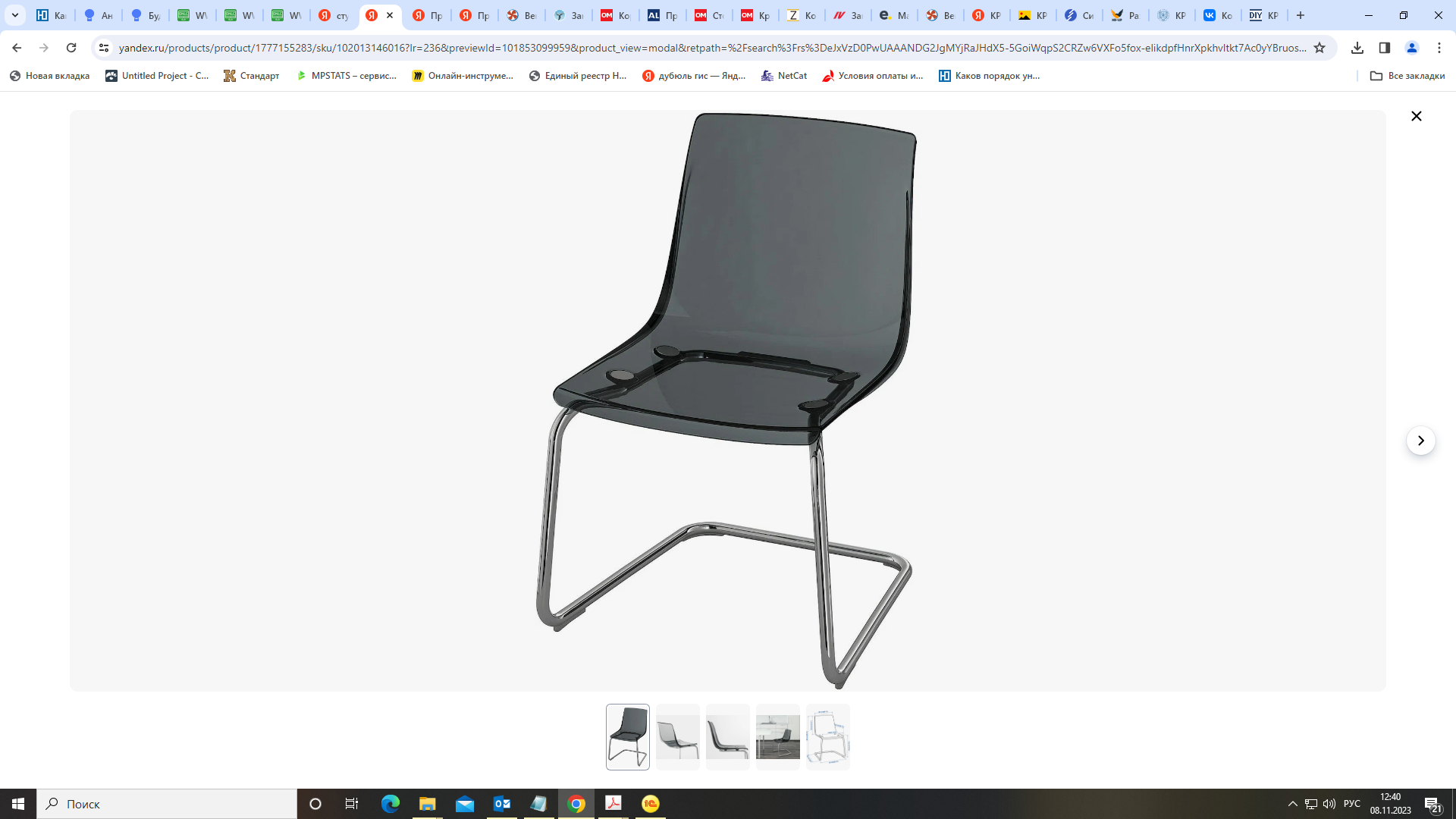 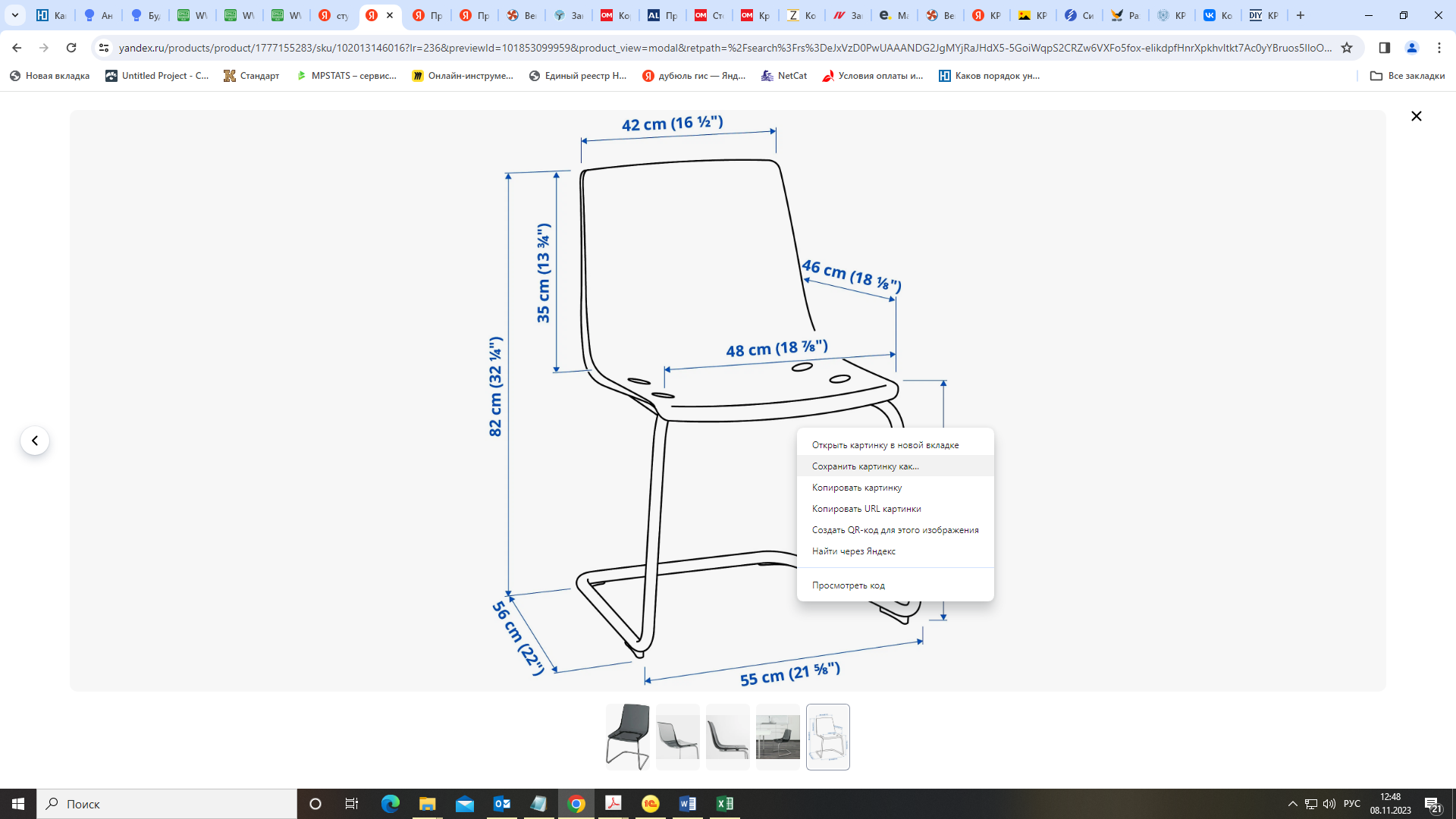 2Диван "CHAIRMAN ВАРНА" двухместный. Цвет синий. Материал обивки:кож.зам.9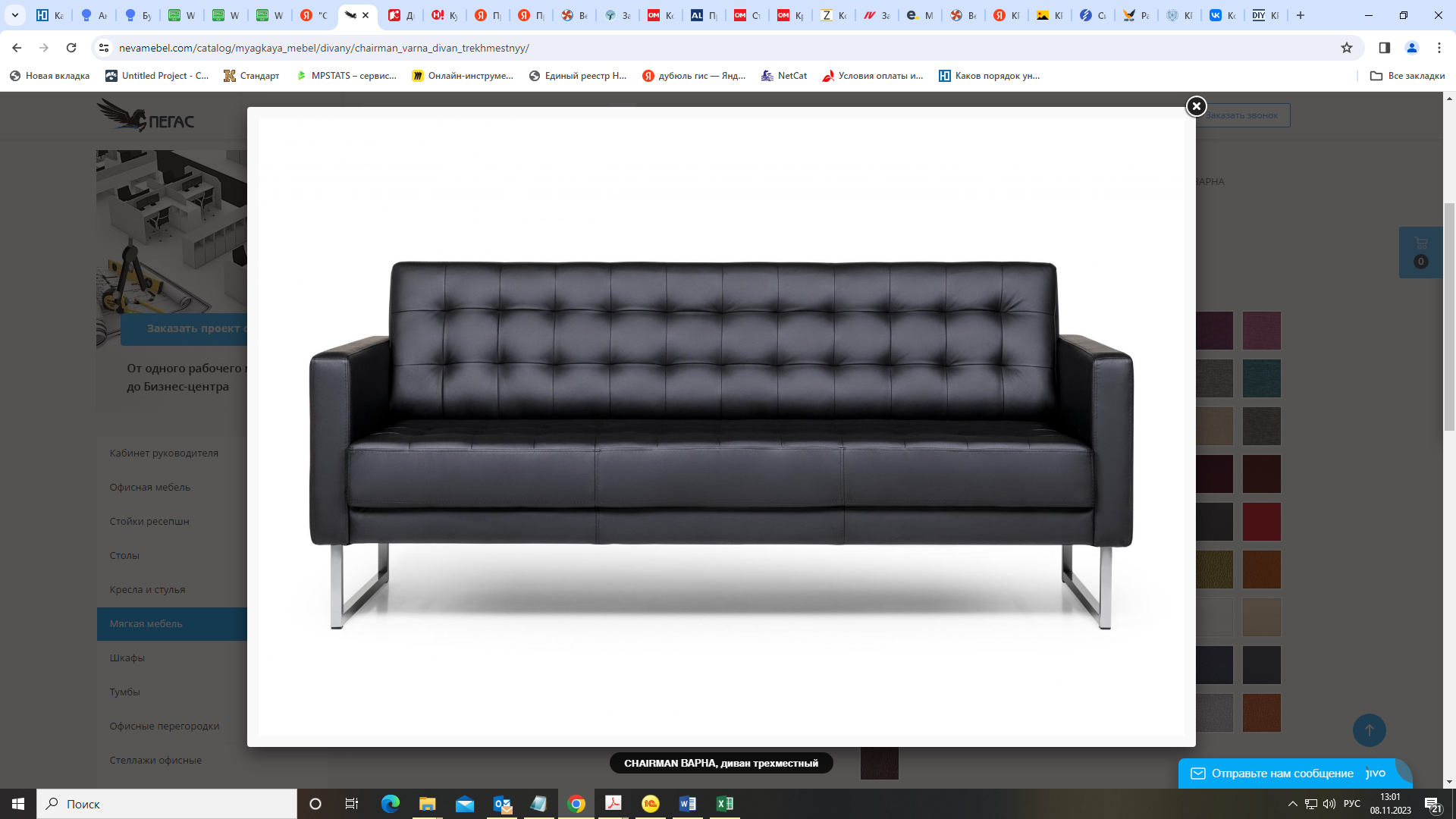 3Стул Сильвия цвет синий. Материал обивки:кож.зам.82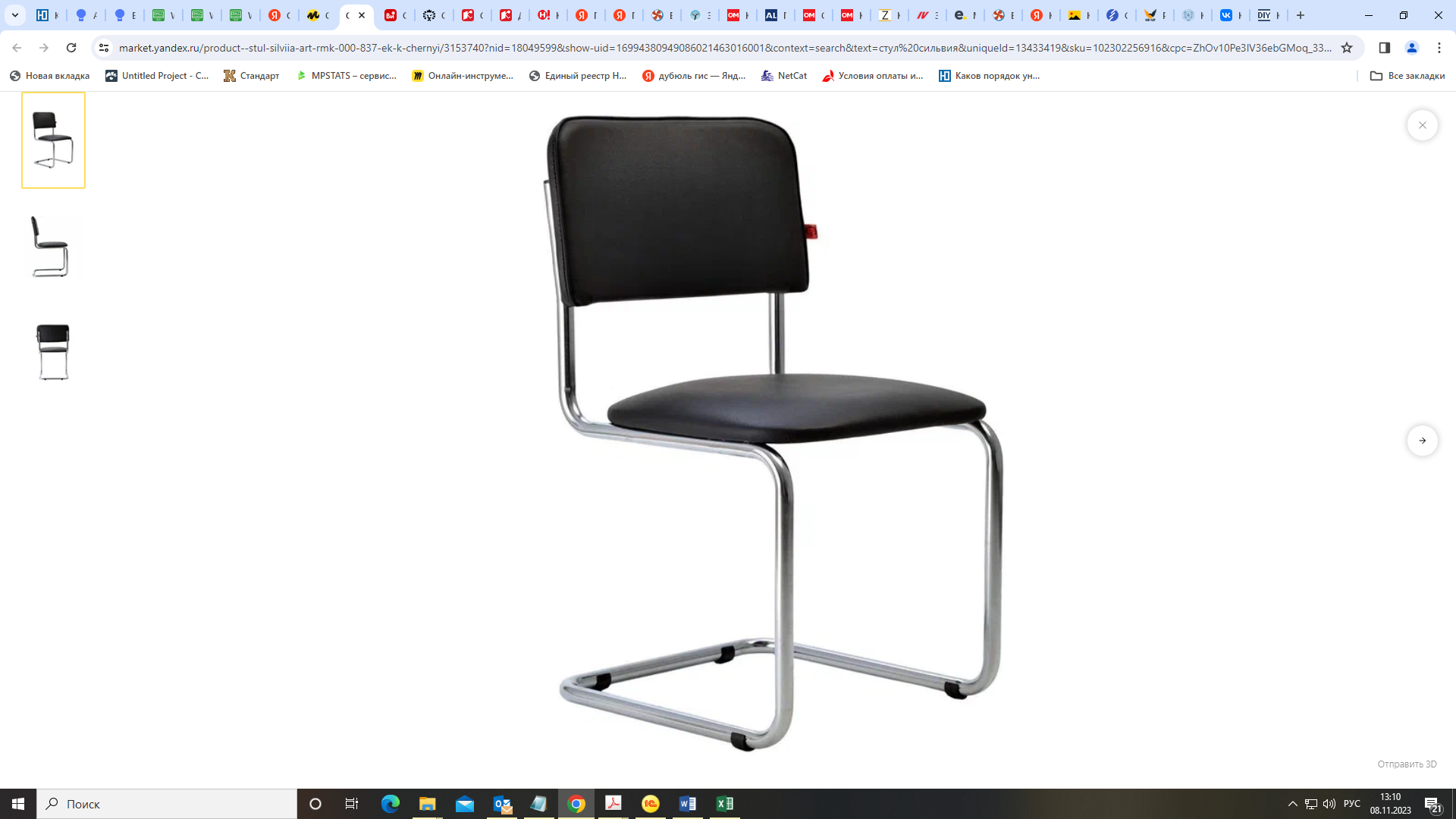 4Офисное кресло "Бюрократ" компьютерное CH-607/BLACK38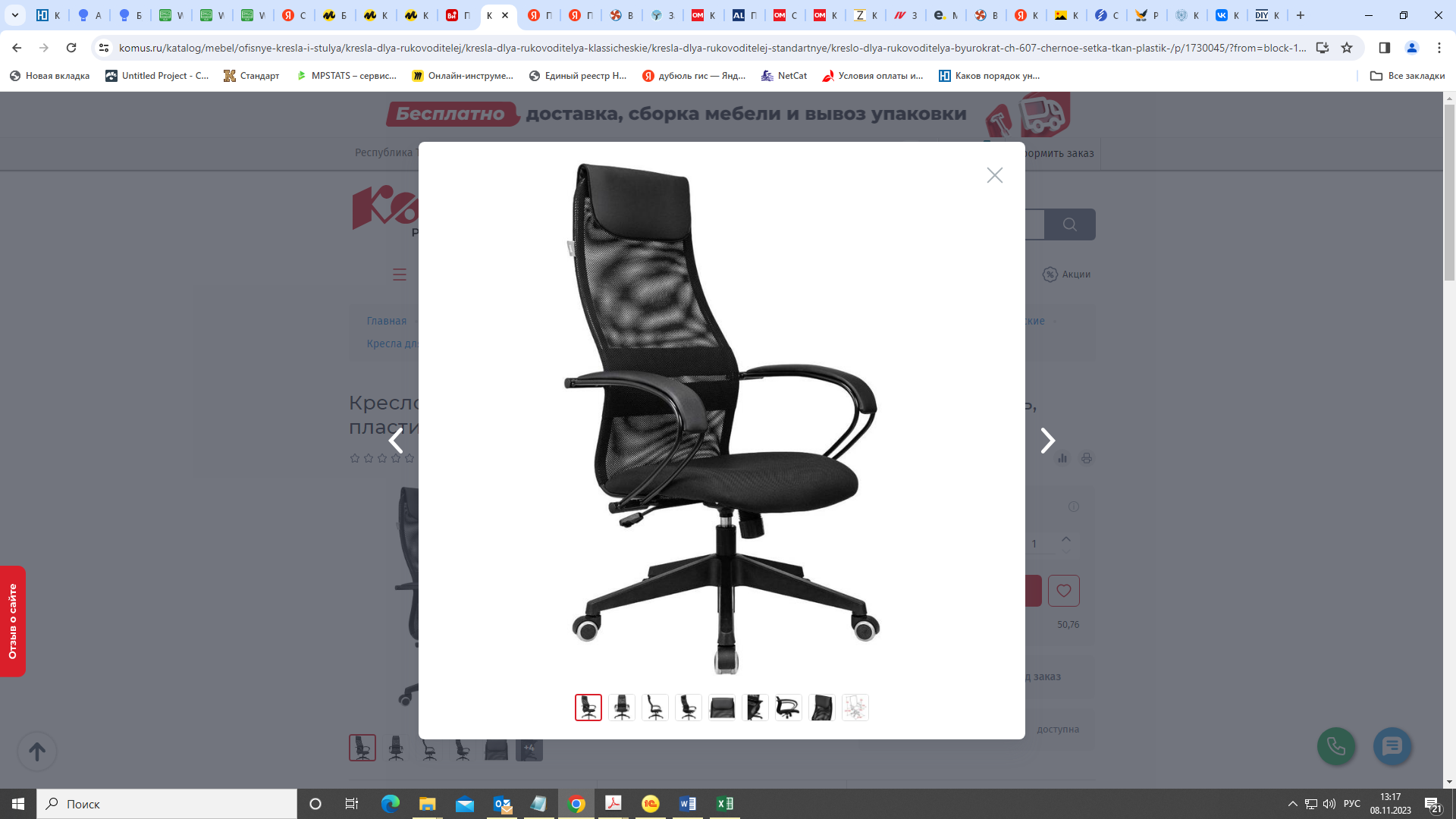 5Кресло для руководителя "Samurai Black Edition"3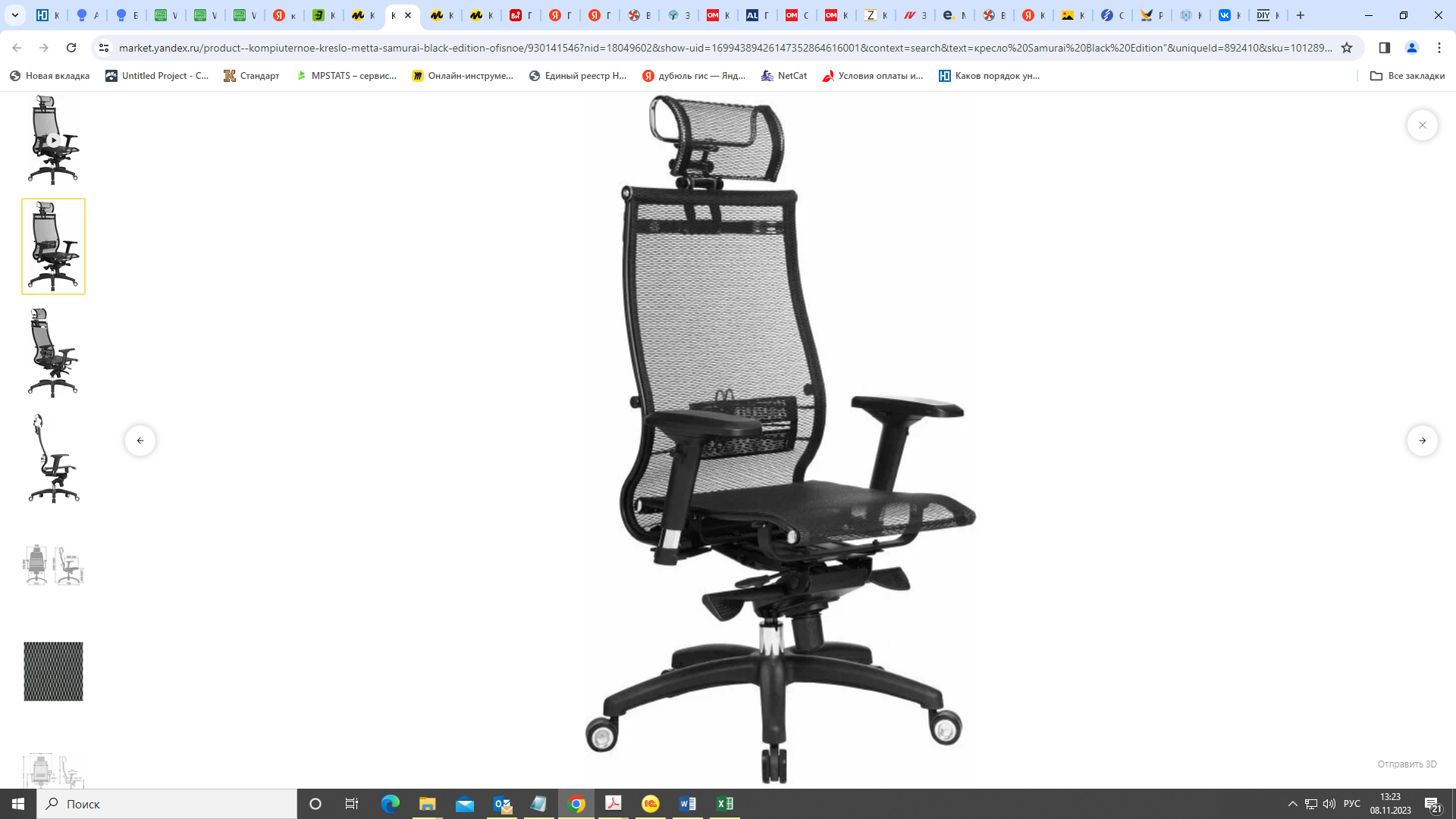 